TINJAUAN YURIDIS PENYELESAIAN TINDAK PIDANA NARKOTIKA YANG DILAKUKAN OLEH ANAK(STUDI KASUS DI PENGADILAN NEGERI MATARAM)SKRIPSIUntuk Memenuhi Sebagian Persyaratan Untuk Mencapai Derajat S-1 pada Program Studi Ilmu Hukum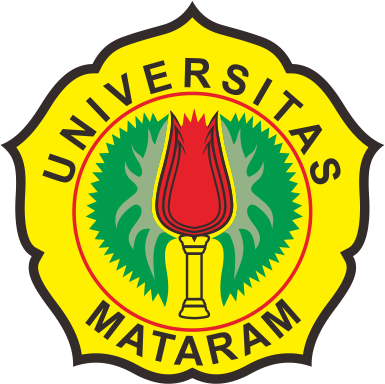 OLEH :GEDE SANJAYA WIBAWANIM : D1A.110.165FAKULTAS HUKUMUNIVERSITAS MATARAMMATARAM2018Halaman Pengesahan PembimbingTINJAUAN YURIDIS PENYELESAIAN TINDAK PIDANA  NARKOTIKA YANG DILAKUKAN OLEH ANAK(STUDI KASUS DI PENGADILAN NEGERI MATARAM)Oleh :GEDE SANJAYA WIBAWANIM : D1A.110.165Menyetujui, SKRIPSI INI TELAH DISEMINARKAN DAN DI UJIPADA TANGGAL : …………………………………….Oleh : DEWAN PENGUJIKetua,Lubis,SH.,M.Hum.					(…………………………….)NIP. 19590828 198703 1002Anggota I,Nanda Ivan Natsir, SH., MH.			(.............................................)NIP. 19860416 201012 1007Anggota II,Dr.H.Lalu Parman,SH.,M.Hum.			(............................................)NIP. 19580408 198602 1001Mengetahui,Ketua Bagian Hukum PidanaLubis,SH.,M.Hum.NIP. 19590828 198703 1002SKRIPSI TELAH DITERIMA DAN DISAHKANOLEH FAKULTAS HUKUM UNIVERSITAS MATARAMPADA TANGGAL : ……………………………Ketua Fakultas Hukum Reguler Sore,H.Zaenal Arifin Dilaga.,SH.,M.Hum.NIP.19610712 198903 1002SKRIPSI TELAH DITERIMA DAN DISAHKANOLEH FAKULTAS HUKUM UNIVERSITAS MATARAMPADA TANGGAL : ……………………………Dekan,Prof.Dr.H.LALU HUSNI,SH.,M.Hum.NIP.196212311988031010	HALAMAN PERSEMBAHAN 	Untuk yang pertama Ku Persembahkan skripsi ini Kepada Kedua orang Tua Ku Yaitu ayah dan Ibu ku Tercinta .Sosok yang pertama dari Tujuan hidupku yang selalu membangkitkan ku dalam Keterpurukan ku, Terimakasih tuhan aku telah di lahirkan di dunia ini.Terimakasih ku juga kepada Istri ku dan Anak ku ( Dewi dan Kotama ) yang telah membantu memberikan semangat,Support untuk berjuang keras menghadapi kerasnya hidup ini yang bersama-sama kita tempuh. Kita akan terus berjuang untuk mencapai semuanya dan kita buktikan bahwa kita adalah orang-orang yang layak dihadapan mereka.“ Bila Anda Berpikir Anda bisa, maka Anda benar, Bila Anda berpikir anda Tidak Bisa, Anda pun Benar….karena itu ketika seseorang berpikir tidak bisa, Maka sesungguhnya dia telah membuang kesempatan untuk menjadi bisa.Salah satu penemuan terbesar umat manusia adalah Bahwa mereka bisa melakukan hal-hal yang sebelumnya mereka sangka tidak bisa dilakukan’’KATA PENGANTARPuji dan syukur penulis panjatkan kehadirat Tuhan Yang Maha Esa atas segala rahmat, karunia-Nya, berkat, serta anugerah dan nikmatnya, sehingga penyusun dapat menyelesaikan skripsi ini dengan judul (“TINJAUAN YURIDIS PENYELESAIAN TINDAK PIDANA NARKOTIKA YANG DILAKUKAN OLEH ANAK. ( STUDI KASUS DI PENGADILAN NEGERI MATARAM ”)Skripsi ini disusun dalam rangka untuk memenuhi sebagaimana persyaratan untuk mencapai gelar sarjana Hukum jurusan ilmu hukum pada fakultas hukum  Universitas Mataram.Selama skripsi ini, penyusun menyadari bahwa adanya keterbatasan dalam diri penulis sehingga dalam penulisan ini dibantu oleh berbagai pihak yang senantiasa memberikan bantuan, dorongan, semangat, kritik dan saran. Oleh karna itu penyusun ingin menggunakan kesempatan ini untuk menyampaikan rasa terima kasih dan rasa hormat kepada :Bapak Prof. Dr. H. Lalu Husni, SH., M.Hum,. selaku Dekan Fakultas Hukum Universitas Mataram beserta Wakil Dekan dan seluruh jajarannya;Bapak H. Zaenal Arifin Dilaga, SH.,M.Hum Selaku Ketua Program Reguler Sore Fakultas Hukum Universitas MataramBapak Lubis, SH., M.Hum,. selaku  dosen pembimbing pertama sekaligus dosen penguji yang telah memberikan arahan dan bimbingan dengan penuh kesabaran dan penuh Perhatian sehingga penyusun dapat menyelesaikan skripsi ini;Bapak Nanda Ivan Natsir, SH., MH, selaku dosen pembimbing Kedua sekaligus dosen Penguji yang telah memberikan arahan dan bimbingan dengan penuh kesabaran sehingga penyusun dapat menyelesaikan skripsi ini;Bapak Dr.H.Lalu Parman,SH.,M.Hum, selaku Dosen Penguji/Penetral yang telah memberikan Arahan, koreksi dan saran mengenai perbaikan skripsi ini;Bapak H.Israfil,SH.,M.Hum., Selaku dosen Pembimbing Akademik, yang telah memberikan masukan terkait dengan perkembangan akademik penulis selama Perkuliahan ;Seluruh dosen dan karyawan fakultas hukum  Universitas Mataram, terima kasih atas ilmu, nasehat serta bantuan yang telah diberikan;Untuk Kedua Orang tua saya Bapak Nyoman Pharbawa dan Ibu Kadek Dhanti Komalakoni, yang tiada tara telah memberikan kasih sayang yang bahkan sampai sekarang tidak mampu saya balas, walaupun hanya kekecewaan yang saya berikan tetapi kalian tetap memberikan dukungan dan terus mendoakan yang terbaik untuk saya. Sungguh mungkin dengan saya menyelesaikan  skripsi ini hal yang dapat saya lakukan untuk membuat kalian bangga karena telah mempunyai anak seperti saya. Cintaku bersama kalian ayah dan ibu;Istri saya Tercinta Ni Nyoman Dewi Ratih P.S Yang Selalu membantu saya dan memberikan Semangat dan support yang tidak terhingga saat saya mengerjakan Skripsi ini.Bapak Kompol Wendi Oktariansyah S.ik yang sekarang menjabat Wakapolres Lombok Timur dan Bapak AKP Antonius F, Gea S.iK yang sekarang menjabat Kapolsek Senggigi bersama rekan-rekan Kerja Saya di Polsek Senggigi yang sebelumnya telah banyak memberi waktu dan kesempatan saya untuk berjuang mengerjakan dan Menyelesaian  Skripsi ini. Dan Yang Terakhir Untuk semua pihak yang Pemyusun tidak dapat Penyusun sebut satu persatu, terima kasih untuk do’a dan dukungannya telah membantu dalam penulisan skripsi ini.          Meskipun skripsi ini merupakan hasil kerja maksimal yang telah penyusun berikan, namun penyusun menyadari bahwa skripsi ini masih jauh dari kata sempurna. Maka dengan kerendahan hati, penyusun sangat mengharapkan kritik dan saran yang membangun dari pembaca sekalian. Penyusun berharap semoga penyusunan skripsi ini dapat memberikan manfaat dan konstribusi positif bagi pengembangan ilmu pengetahuan pada umumnya dan untuk perkembangan hukum pidana pada khususnya. Amin.Penulis menyadari bahwa penyusunan skripsi ini masih jauh dari kata sempurna. Oleh karena itu segala bentuk kritik dan saran yang membangun sangat penulis harapkan.	Mataram,         Januari 2018                                                  PENYUSUN                                                         GEDE SANJAYA WIBAWA                                                                      DIA 110 165RINGKASANPembangunan nasional tidak bisa lepas dari kehidupan manusia sebagai sarana utama. Sumber daya manusia khususnya Anak adalah hal yang paling penting dalam melaksanakan pembangunan karena pembangunan tidak akan berjalan tanpa dilandasi dengan sumber daya manusia yang berkualitas.  Suatu tindak pidana bukan hanya dilakukan oleh orang dewasa, melainkan juga anak-anak. Melalui Undang-Undang No. 11 Tahun 2012 Tentang Sistem Peradilan Pidana Anak diatur perlakuan khusus terhadap anak yang berhadapan dengan hukum. Terhadap anak yang melakukan suatu tindak pidana,  dimana perbuatan yang dilakukan maupun keadaan anak tersebut sehingga nanti  tidak membahayakan masyarakat maka anak Yang Berkonflik dengan Hukum akan dijatuhi Hukuman pidana harus di jatuhi hukuman yang sesuai dengan Undang-undang no. 11 tahun 2012 Tentang Sistem Peradilan Pidana anak ( SPPA ) .Dari latar belakang diatas skripsi ini penyusun akan membahas permasalahan-permasalahan sebagai berikut : Bagaimana Penyelesaian tindak pidana narkotika yang dilakukan oleh anak dan Bagaimana penyelesaian tindak pidana narkotika yang dilakukan oleh anak di Pengadilan Negeri Mataram.Metode penelitian yang dipakai dalam menjawab permasalahan diatas ialah Metode Penelitian yang akan dilakukan adalah penelitian hukum empiris dengan metode pendekatan yaitu Pendekatan perundang-undangan, Pendekatan konseptual dan Pendekatan sosiologis. Penelitian ini mengkaji data yang bersumber dari kepustakaan yang ada di lapangan dan jenis data yang digunakan adalah data primer dan sekunder. Teknik pengumpulan data yang digunakan ialah melalui studi kepustakaan dan wawancara. Analisis data yang dipakai yaitu analisis kualitatif Dari hasil yang penelitian dapat disimpulkan bahwa Bentuk tindak Pidana narkotika yang masuk di Pengadilan Negeri Mataram adalah sebanyak 7 (tujuh) kasus pada tahun 2016 sampai dengan September 2017 adalah tindak pidana yang dirumuskan dalam Pasal 112 ayat (1), Pasal 114 ayat (1), Pasal 127 ayat (1), dan Pasal 132, UU No.35 Tahun 2009. Sedangkan Penyelesaian Penanganan kasus pada tindak pidana narkotika yang dilakukan oleh anak di Pengadilan Negeri Mataram pada tahun 2016 sampai dengan September 2017 dari  7 (Tujuh) Kasus, terdapat penyelesaian dengan rincian 2 (dua) kasus penyelesaian dengan diversi, dan 5 (lima) kasus  melanjutkan tuntutan jaksa penuntut umum sampai tahap Putusan oleh hakim.Diharapkan pembinaan Terhadap Penyelesaian Tindak Pidana Narkotika yang dilakukan Oleh anak , Hakim harus benar-benar memperimbangkan Aspek dan Psikis Anak agar Kedepannya lebih terarah dan membedakan pembinaan berdasarkan status  dan Masa depan anak .TINJAUAN YURIDIS PENYELESAIAN TINDAK PIDANA  NARKOTIKA YANG DILAKUKAN OLEH ANAK(STUDI KASUS PENGADILAN NEGERI MATARAM)GEDE SANJAYA WIBAWANIM : D1A.110.165FAKULTAS HUKUM UNIVERSITAS MATARAMABSTRAKTujuan penelitian ini adalah untuk mengetahui dan menganalisis bentuk tindak pidana narkotika yang dilakukan oleh anak di Pengadilan Negeri Mataram dan untuk mengetahui dan menganalisis penyelesaian tindak pidana narkotika yang dilakukan oleh anak di Pengadilan Negeri Mataram. Penelitian ini menggunakan penelitian hukum empiris, dengan pendekatan perundang-undangan, konseptual dan kasus. Hasil penelitian menunjukan tindak pidana narkotika yang dilakukan oleh anak di Pengadilan Negeri Mataram sebanyak 7 (tujuh) kasus pada tahun 2016 sampai dengan September 2017 adalah tindak pidana yang dirumuskan dalam Pasal 112 ayat (1), Pasal 114 ayat (1), Pasal 127 ayat (1), dan Pasal 132, UU No.35 Tahun 2009. Penanganan kasus pada tindak pidana narkotika yang dilakukan oleh anak di Pengadilan Negeri Mataram pada tahun 2016 sampai dengan September 2017 adalah sebanyak 7 (kasus), dengan rincian 2 (dua) kasus penyelesaian dengan diversi, dan 5 (lima) kasus sampai tahap Putusan. Penyelesaian terdiri dari 2 (dua) yaitu, Pertama penyelesaian dengan Diversi. Kedua, adalah dengan melanjutkan tuntutan jaksa penuntut umum.Kata Kunci : Penyelesaian, Tindak Pidana, Narkotika, Pengadilan.JURIDICAL STUDY ON NARCOTIC CRIMES CONDUCTED BY CHILD(CASE STUDY IN THE MATARAM DISTRICT COURTS)ABSTRACTThe purpose of this research are to know and analyzed the form of narcotics crime and the senttlement of such crimes that conducted by children in Mataram District Court. This research use emperical–normative methods which used statue, conceptual and case approaches.The research result shows that narcotics crimes that conducted by children since 2016-september 2017 is 7 cases. Those crimes are break the laws as stated in Article 112 paragraph (1), Article 114 paragraph (1), Article 127 paragraph (1), Article 132 Law Number 35 Year 2009. The completion to the narcotics crimes conducted by children in Mataram District Court since 2016- September 2017,with detailed two cases completed with diversion system, and the five cases process until verdict. The senttlement in court related to the criminal children are with the diversion and the prosecution by district attorney.Keywords: Settlement, Crime, Narcotics,District Court.DAFTAR ISIHALAMAN SAMPUL	iHALAMAN PENGESAHAN PEMBIMBING	iiHALAMAN PENGESAHAN DEWAN PENGUJI	iiiHALAMAN PENGESAHAN KETUA PROGRAM	ivHALAMAN PENGESAHAN DEKAN	vHALAMAN PERSEMBAHAN	viKATA PENGANTAR	viiRINGKASAN	xiiiABSTRAK	ixDAFTAR ISI	xivBAB 1 PENDAHULUAN	1Latar Belakang	1Rumusan Masalah	7Tujuan Dan Mamfaat Penelitian	8Ruang Lingkup Penelitian	9BAB II TINJAUAN PUSTAKA	10Tinjauan Umum Hukum Pidana	10Tindak Pidana	11Pengertian Tindak Pidana	11Jenis-Jenis Tindak Pidana	15Unsur-Unsur Tindak Pidana	17Hukum Pidana Anak	21Tujuan Pemidanaan	25Teori Absolut atau teori pembalasan (retributive / vergelding theorieen)	25Teori relatif atau teori tujuan (utilitarian / doeltheorieen)	25Teori Gabungan	26Tinjauan Terhadap Narkoba	28Pengertian Narkotika 	28Golongan Narkotika	30BAB III METODE PENELITIAN	32Jenis Penelitian	32Metode Pendekatan	33Sumber Dan Jenis Data	34Teknik Pengumpulan Data	36Analisa Data	36Lokasi Penelitian	37Sistematika Penulisan	38BAB IV HASIL DAN PEMBAHASAN	40Bentuk Tindak pidana Narkotika yang dilakukan oleh anak di pengadilan Negeri Mataram	40Penyelesaian Tindak Pidana Narkotika yang dilakukan Oleh Anak di Pengadilan Negeri Mataram,	58BAB V PENUTUP	84Kesimpulan	84Saran	85DAFTAR PUSTAKAPembimbing Pertama,Lubis, SH., M.HumNIP. 19590828 198703 1002Pembimbing Kedua,Nanda Ivan Natsir, SH., MHNIP. 19860416 201012 1007